Worksheet 9.2 Providing Formative Process Evaluation Feedback in SHAPESSchool____________________ Classroom/teacher___________________ Date of observation_______Process Form: Providing physical PA opportunities per day and week for each classroom/teacher.Fidelity of PA opportunities provided: Skill shapers/PEOSRAC-P fidelity of PA opportunities provided: Activity level of children during observed intervention components (sedentary, light, or moderate-to-vigorous physical activity)Write in day of the week:Opportunity teacher provides by day of week (one day/observationper week)  = yes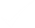 Number of children presentMinTimeMinTimeMove inMove to LearnMove out (recess)Write in day of week:NotesComponent: _______________1st2nd3rd(R1) 50% MVPA(R2) Opportunity(R3) Enjoy(R4) Engage(R5) Adult encourage(R6) Adult activeWrite in day of week:NotesComponent1st2nd3rd__________________